СОГЛАШЕНИЕо внесении изменений и дополнений  в коллективный договор МДОУ «Детский сад № 128» (регистрационный № 2326/237)Стороны пришли к соглашению: в лице работодателя – Механиковой Ларисы Львовны – руководителя организации, в лице работников  - Солодовой Марии Борисовны – председателя первичной профсоюзной организации МДОУ «Детский сад № 128», внести изменения и дополнения  в коллективный договор МДОУ «Детский сад № 128», заключенного на период с 22.09.2020 по  20.09.2023 (регистрационный № 2326/237 от 08.10.2020):1. Пункт 1.7. коллективного договора принять в редакции «Коллективный договор заключен на срок 3 года, вступает в силу с 22 сентября 2020г. и действует по 22 сентября 2023г. включительно.»2. Пункт 3.19. коллективного договора принять в редакции  «Работникам, условия труда  на рабочих местах которых по результатам специальной оценки условий труда отнесены к вредным условиям труда 3 и 4 степени, либо опасным условиям труда, в соответствии со статьей 92 Трудового кодекса РФ и в соответствии с классом условий труда по степени вредности предоставляется сокращенная продолжительность рабочего времени: - класс 3.3. – не более 36 часов в неделю;- класс 3.4. – не более 36 часов в неделю;- опасные условия  труда – не более 36 часов в неделю.»3. Пункт 2.21.  Правил внутреннего трудового распорядка (Приложение 1 к коллективному договору) принять в редакции  «В день прекращения трудового договора работодатель обязан выдать работнику трудовую книжку или предоставить сведения о трудовой деятельности (статья 66.1 настоящего Кодекса) у данного работодателя и произвести с ним расчет в соответствии со статьей 140 настоящего Кодекса. По письменному заявлению работника работодатель также обязан выдать ему заверенные надлежащим образом копии документов, связанных с работой.»4. Пункт 2.2.  раздела IV Правил внутреннего трудового распорядка МДОУ «Детский сад № 128» (Приложение 1 к коллективному договору) принять в редакции«Работодатель обязан:соблюдать трудовое законодательство и иные нормативные правовые акты, содержащие нормы трудового права, локальные нормативные акты, условия коллективного договора, соглашений и трудовых договоров;предоставлять работникам работу, обусловленную трудовым договором;обеспечивать безопасность и условия труда, соответствующие государственным нормативным требованиям охраны труда;обеспечивать работников оборудованием, инструментами, технической документацией и иными средствами, необходимыми для исполнения ими трудовых обязанностей;обеспечивать работникам равную оплату за труд равной ценности;выплачивать 14 и 29 числа каждого месяца в полном размере причитающуюся работникам заработную плату в сроки, установленные в соответствии с настоящим Кодексом, коллективным договором, правилами внутреннего трудового распорядка, трудовыми договорами;вести коллективные переговоры, а также заключать коллективный договор в порядке, установленном настоящим Кодексом;предоставлять представителям работников полную и достоверную информацию, необходимую для заключения коллективного договора, соглашения и контроля за их выполнением;знакомить работников под роспись с принимаемыми локальными нормативными актами, непосредственно связанными с их трудовой деятельностью;своевременно выполнять предписания федерального органа исполнительной власти, уполномоченного на осуществление федерального государственного надзора за соблюдением трудового законодательства и иных нормативных правовых актов, содержащих нормы трудового права, других федеральных органов исполнительной власти, осуществляющих государственный контроль (надзор) в установленной сфере деятельности, уплачивать штрафы, наложенные за нарушения трудового законодательства и иных нормативных правовых актов, содержащих нормы трудового права;(в ред. Федерального закона от 18.07.2011 N 242-ФЗ)рассматривать представления соответствующих профсоюзных органов, иных избранных работниками представителей о выявленных нарушениях трудового законодательства и иных актов, содержащих нормы трудового права, принимать меры по устранению выявленных нарушений и сообщать о принятых мерах указанным органам и представителям;создавать условия, обеспечивающие участие работников в управлении организацией в предусмотренных настоящим Кодексом, иными федеральными законами и коллективным договором формах;обеспечивать бытовые нужды работников, связанные с исполнением ими трудовых обязанностей;осуществлять обязательное социальное страхование работников в порядке, установленном федеральными законами;возмещать вред, причиненный работникам в связи с исполнением ими трудовых обязанностей, а также компенсировать моральный вред в порядке и на условиях, которые установлены настоящим Кодексом, другими федеральными законами и иными нормативными правовыми актами Российской Федерации;исполнять иные обязанности, предусмотренные трудовым законодательством, в том числе законодательством о специальной оценке условий труда, и иными нормативными правовыми актами, содержащими нормы трудового права, коллективным договором, соглашениями, локальными нормативными актами и трудовыми договорами.»5. Пункт  4.1. Положения об оплате труда МДОУ «Детский сад № 128» (Приложение 2 к коллективному договору) принять в редакции       «Виды компенсационных выплат в Детском саду устанавливаются в соответствии с перечнем видов выплат, содержащимся в Трудовом кодексе, Положении о системе оплаты труда работников муниципальных образовательных учреждений города Ярославля, настоящем Положении и коллективном договоре:-	выплаты за работу в ночное время;-	выплаты за работу в выходные и праздничные дни;-       выплаты за работу в условиях, отклоняющихся от нормальных.Минимальный размер повышения оплаты труда работникам, занятым на работах с вредными и (или) опасными условиями труда, составляет 4 процента тарифной ставки (оклада), установленной для различных видов работ с нормальными условиями труда.»6.  Пункт  13.2. Положения об  оплате труда работников  МДОУ «Детский сад № 128» (Приложение 2 к коллективному договору) принять в редакции«Для работников, которым установлен суммированный учет рабочего времени, расчет часовой тарифной ставки производится исходя из должностного оклада, установленного по соответствующей должности, делённого на норму рабочего времени по производственному календарю при 40-часовой рабочей неделе соответствующего месяца работы. При этом месячной нормой рабочего времени для данных работников является количество рабочего времени по утвержденному в соответствии со ст.ст.103, 104 Трудового кодекса РФ  графику работы на месяц. Учетным периодом является год.»7. Пункт  5.1. Положения о  премировании (установлении поощрительных выплат, вознаграждений) (Приложение 5 к коллективному договору) 5.1.Показатели деятельности воспитателей8. Пункт  5.1. Положения об оценке эффективности деятельности педагогических работников МДОУ «Детский сад № 128» (Приложение 7 к коллективному договору) 2.1.1.«Показатели и критерии эффективности деятельности воспитателей»От работодателя:					             Представитель работников:	__________Механикова Л.Л.		                      ____________Солодова М. Б.« 24 » декабря 2020 г.		                               «24 » декабря 2020 г.Виды работ, за которые установлены доплаты, надбавкиРазмеры повышений, доплат и надбавокЗа работу в ночное время35% часовой тарифной ставки в соответствии со статьями 149, 154 Трудового кодекса Российской ФедерацииЗа работу в выходные и праздничные дниза работу в выходные и праздничные дни: - работникам, труд которых оплачивается по часовым тарифным ставкам  - в размере двойной часовой тарифной ставки;- работникам, получающим должностной оклад – в размере двойной дневной ставки (части должностного оклада) за день или час работы) сверх должностного окладаЗа работу в условиях, отклоняющихся от нормальныхдо 12% тарифной ставки (оклада) в соответствии с результатами специальной оценки условий труда№п/пНаименование показателяПериодичностьПериодичность         Баллы         БаллыОтветственный за оценку показателяОтветственный за оценку показателяПримечаниеПримечание1.Соответствие деятельности педагогических работников требованиям законодательства РФ в сфере  образования1.Соответствие деятельности педагогических работников требованиям законодательства РФ в сфере  образования1.Соответствие деятельности педагогических работников требованиям законодательства РФ в сфере  образования1.Соответствие деятельности педагогических работников требованиям законодательства РФ в сфере  образования1.Соответствие деятельности педагогических работников требованиям законодательства РФ в сфере  образования1.Соответствие деятельности педагогических работников требованиям законодательства РФ в сфере  образования1.Соответствие деятельности педагогических работников требованиям законодательства РФ в сфере  образования1.Соответствие деятельности педагогических работников требованиям законодательства РФ в сфере  образования1.Соответствие деятельности педагогических работников требованиям законодательства РФ в сфере  образования1.Соответствие деятельности педагогических работников требованиям законодательства РФ в сфере  образования1.1.Отсутствие нарушений СанПин, ППР (правила противопожарного режима). Соблюдение внутреннего трудового распорядка, должностных инструкций.1 раз в месяц1 раз в месяц0-22 балла – нарушения отсутствуют1 балл –незначи-тельные нарушения0 баллов – выявлены нарушения0-22 балла – нарушения отсутствуют1 балл –незначи-тельные нарушения0 баллов – выявлены нарушенияЗаведующий, старший воспитательЗаведующий, старший воспитательРезультаты проверок, замечания, акты, аналитические справки, докладныеРезультаты проверок, замечания, акты, аналитические справки, докладные1.2.Отсутствие обоснованных жалоб на сотрудника.1 раз в месяц1 раз в месяц0-10-1Заведующий, старший воспитатель, старшая медсестраЗаведующий, старший воспитатель, старшая медсестраЖалоба на сотрудникаЖалоба на сотрудника1.3.Качество и своевременность предоставления установленной отчетности (документации).1 раз в месяц1 раз в месяц0-10-1Заведующий, старший воспитатель, старшая медсестра, гл.бухгалтерЗаведующий, старший воспитатель, старшая медсестра, гл.бухгалтерРезультаты проверок, замечания, докладныеРезультаты проверок, замечания, докладные2.Показатели объема и качества муниципальных услуг (реализация основныхобщеобразовательных программ дошкольного образования, присмотр и уход)2.Показатели объема и качества муниципальных услуг (реализация основныхобщеобразовательных программ дошкольного образования, присмотр и уход)2.Показатели объема и качества муниципальных услуг (реализация основныхобщеобразовательных программ дошкольного образования, присмотр и уход)2.Показатели объема и качества муниципальных услуг (реализация основныхобщеобразовательных программ дошкольного образования, присмотр и уход)2.Показатели объема и качества муниципальных услуг (реализация основныхобщеобразовательных программ дошкольного образования, присмотр и уход)2.Показатели объема и качества муниципальных услуг (реализация основныхобщеобразовательных программ дошкольного образования, присмотр и уход)2.Показатели объема и качества муниципальных услуг (реализация основныхобщеобразовательных программ дошкольного образования, присмотр и уход)2.Показатели объема и качества муниципальных услуг (реализация основныхобщеобразовательных программ дошкольного образования, присмотр и уход)2.Показатели объема и качества муниципальных услуг (реализация основныхобщеобразовательных программ дошкольного образования, присмотр и уход)2.Показатели объема и качества муниципальных услуг (реализация основныхобщеобразовательных программ дошкольного образования, присмотр и уход)2.1.Доля дней, проведенных воспитанниками по факту, за месяц.Доля дней, проведенных воспитанниками по факту, за месяц.1 раз в месяц1 раз в месяц0-44 балла – 91-100%3 балла – 76-90%2 балла – 71-75%1 балл - 65-70%0баллов-менее65%0-44 балла – 91-100%3 балла – 76-90%2 балла – 71-75%1 балл - 65-70%0баллов-менее65%Заведующий, старший воспитатель, старшая медсестраЗаведующий, старший воспитатель, старшая медсестраТабель учета посещаемости детей2.2.Доля детей, ни разу не болевших (индекс здоровья), за квартал. Доля детей, ни разу не болевших (индекс здоровья), за квартал. 1 раз в квартал1 раз в квартал0-22 балла – более 8% 0 баллов–менее 8% 0-22 балла – более 8% 0 баллов–менее 8% старший воспитатель, старшая медсестрастарший воспитатель, старшая медсестраАнализ заболеваемости2.3.Доля дней, пропущенных одним ребенком по болезни, за квартал.Доля дней, пропущенных одним ребенком по болезни, за квартал.1 раз в квартал1 раз в квартал0-20-2старший воспитатель, старшая медсестрастарший воспитатель, старшая медсестраАнализ заболеваемости2.4.Фактическая посещаемость детей (средний показатель), за месяц.Фактическая посещаемость детей (средний показатель), за месяц.1 раз в месяц1 раз в месяц0-22 балла -121-150%1 балл - 100-120%0баллов-менее 100%0-22 балла -121-150%1 балл - 100-120%0баллов-менее 100%старший воспитательстарший воспитательТабель учета посещаемости детей 2.5.Результативность работы с детьми в адаптационный период.Результативность работы с детьми в адаптационный период.1 раз в месяц1 раз в месяц0-50-5старший воспитательстаршая медсестрастарший воспитательстаршая медсестраТабель учета посещаемости детей, анализ заболеваемости, результаты проверок, замечания, акты.2.6.Результативность работы с детьми кратковременного пребывания.Результативность работы с детьми кратковременного пребывания.1 раз в месяц1 раз в месяц0-50-5старший воспитательстарший воспитательТабель учета посещаемости детей , результаты проверок, замечания, акты, аналитические справки.2.7.Качественное проведение организованной  образовательной деятельности в соответствии с ФГОС.Качественное проведение организованной  образовательной деятельности в соответствии с ФГОС.1 раз в месяц1 раз в месяц0-20-2старший воспитательстарший воспитательАнализ занятий2.8.Проведение открытых занятий, мастер-классов, других мероприятий на уровне ДОУ.Проведение открытых занятий, мастер-классов, других мероприятий на уровне ДОУ.1 раз в месяц1 раз в месяц0-20-2Заведующий, старший воспитательЗаведующий, старший воспитательПроведение занятий, мастер-классов, других мероприятий2.9.Представление опыта работы на районном, муниципальном уровне.Представление опыта работы на районном, муниципальном уровне.1 раз в месяц1 раз в месяц0-20-2Заведующий, старший воспитательЗаведующий, старший воспитательПроведение занятий, мастер-классов, других мероприятий2.10Деятельность по музейной педагогике (методические разработки, экскурсии, иные мероприятия).Деятельность по музейной педагогике (методические разработки, экскурсии, иные мероприятия).1 раз в месяц1 раз в месяц0-40-4Руководитель музеяРуководитель музеяКонспекты,  проведение мероприятий, 2.11Участие педагога  в профессиональных конкурсах.Участие педагога  в профессиональных конкурсах.1 раз в месяц1 раз в месяц0-100-10Заведующий, старший воспитательЗаведующий, старший воспитательУчастие и призовые места в конкурсах «Воспитатель года», «Педагогичекий дебют», «Золотой фонд», «Психолог года». Дипломы, грамоты, благодарственные письма2.12Участие в конкурсах, акциях, выставках, фестивалях воспитанников, подготовленных педагогом.Участие в конкурсах, акциях, выставках, фестивалях воспитанников, подготовленных педагогом.1 раз в месяц1 раз в месяц0-5участие -1 баллпризовые места – до 5 балловучитывается коли-чество участников0-5участие -1 баллпризовые места – до 5 балловучитывается коли-чество участниковстарший воспитательстарший воспитательДипломы, грамоты, сертификаты, благодарственные письма2.13Повышение образовательного уровня педагога.Повышение образовательного уровня педагога.1 раз в месяц1 раз в месяц0-50-5старший воспитательстарший воспитательКПК, семинары2.14Создание новых инфраструктурных элементов (пополнение оборудования на участках, музея ДОУ, обновление развивающей среды в соответствии с ФГОС ДО).Создание новых инфраструктурных элементов (пополнение оборудования на участках, музея ДОУ, обновление развивающей среды в соответствии с ФГОС ДО).1 раз в месяц1 раз в месяц0-20-2Заведующий, старший воспитательЗаведующий, старший воспитательИнфраструктурные элементы, музейные предметы2.15Отсутствие задолженности по оплате за ДОУ.Отсутствие задолженности по оплате за ДОУ.1 раз в месяц1 раз в месяц0-10-1бухгалтербухгалтерВедомость по расчетам с родителями за содержание детей в д/с2.16Взаимозаменяемость.Взаимозаменяемость.1 раз в месяц1 раз в месяц0-2Более 5 смен-2балла в месяц 0-2Более 5 смен-2балла в месяц старший воспитательстарший воспитательСправка старшего воспитателя2.17Временный прием детей из других ДОУ, групп.Временный прием детей из других ДОУ, групп.1 раз в месяц1 раз в месяц0-10-1Заведующий, старший воспитательЗаведующий, старший воспитательТабель учета посещаемости детей2.18Эффективность работы с родителями.Эффективность работы с родителями.1 раз в месяц1 раз в месяц0-20-2старший воспитательстарший воспитательВовлечение родителей в проектную деят-сть, различные мероприятия, род.собрания.2.19Эффективность индивидуальной  работы с детьми с ОВЗ в группах общеразвивающей направленности.Эффективность индивидуальной  работы с детьми с ОВЗ в группах общеразвивающей направленности.1 раз в месяц1 раз в месяц2 балла за одного ребенка2 балла за одного ребенкастарший воспитательстарший воспитательИнформация старшего воспитателя  о  результатах  работы                   3.Информационная открытость профессиональной деятельности педагога                   3.Информационная открытость профессиональной деятельности педагога                   3.Информационная открытость профессиональной деятельности педагога                   3.Информационная открытость профессиональной деятельности педагога                   3.Информационная открытость профессиональной деятельности педагога                   3.Информационная открытость профессиональной деятельности педагога                   3.Информационная открытость профессиональной деятельности педагога                   3.Информационная открытость профессиональной деятельности педагога                   3.Информационная открытость профессиональной деятельности педагога                   3.Информационная открытость профессиональной деятельности педагога3.1.Создание и систематическое обновление информационного поля для родителей. 1 раз в месяц1 раз в месяц0-10-1Заведующий, старший воспитательЗаведующий, старший воспитательИнформация старшего воспитателяИнформация старшего воспитателя3.2.Наличие публикаций на сайте детского сада, в газете МДОУ, в педагогических изданиях. 1 раз в месяц1 раз в месяц0-40-4Заведующий, старший воспитательЗаведующий, старший воспитательИнформация старшего воспитателяИнформация старшего воспитателя3.3.Использование информационно-коммуникационных технологий.1 раз в месяц1 раз в месяц0-10-1старший воспитательстарший воспитательПосещение мероприятийПосещение мероприятий4. Выполнение особо важных заданий4. Выполнение особо важных заданий4. Выполнение особо важных заданий4. Выполнение особо важных заданий4. Выполнение особо важных заданий4. Выполнение особо важных заданий4. Выполнение особо важных заданий4. Выполнение особо важных заданий4. Выполнение особо важных заданий4. Выполнение особо важных заданий4.1.Подготовка учреждения к работе в новом учебном году.1 раз в месяц1 раз в месяц0-30-3Заведующий, старший воспитатель, Зам.зав. по АХРЗаведующий, старший воспитатель, Зам.зав. по АХРИнформация старшего воспитателя, Зам.зав. по АХРИнформация старшего воспитателя, Зам.зав. по АХР4.2.Участие в подготовке и проведении мероприятий различного уровня.1 раз в месяц1 раз в месяц0-30-3Заведующий, старший воспитательЗаведующий, старший воспитательИнформация старшего воспитателяИнформация старшего воспитателя4.3.Участие в работе по благоустройству территории.1 раз в месяц1 раз в месяц0-30-3Заведующий, старший воспитатель,Зам.зав.по АХРЗаведующий, старший воспитатель,Зам.зав.по АХРИнформация старшего воспитателя, зам.зав. по АХРИнформация старшего воспитателя, зам.зав. по АХР4.4.Участие в работе комиссий, жюри, творческих групп.1 раз в месяц1 раз в месяц0-30-3Заведующий, старший воспитательЗаведующий, старший воспитательИнформация старшего воспитателяИнформация старшего воспитателя№п/пНаименование показателя         БаллыОтветственный за оценку показателяПримечание1.Соответствие деятельности педагогических работников требованиям законодательства РФ в сфере  образования1.Соответствие деятельности педагогических работников требованиям законодательства РФ в сфере  образования1.Соответствие деятельности педагогических работников требованиям законодательства РФ в сфере  образования1.Соответствие деятельности педагогических работников требованиям законодательства РФ в сфере  образования1.Соответствие деятельности педагогических работников требованиям законодательства РФ в сфере  образования1.1.Отсутствие нарушений, совершенных в процессе осуществления деятельности в пределах, определенных действующим трудовым и гражданским законодательством. Соблюдение внутреннего трудового распорядка, должностных инструкций.0-22 балла – нарушения отсутствуют1 балл – выявлены незначительные нарушения0 баллов – выявлены нарушенияЗаведующий, старший воспитательРезультаты проверок, замечания, акты, аналитические справки, докладные, приказ о дисциплинарном взыскании1.2.Отсутствие случаев травматизма воспитанников группы0-1ЗаведующийАкт, форма Н-21.3.Отсутствие жалоб на сотрудника.0-22 балла – жалобы отсутствуют1 балл –жалобы есть, но они не обоснованы 0 баллов – жалобы обоснованыЗаведующий, старший воспитатель, старшая медсестраВсего жалоб/из них обоснованных1.4.Выполнение приказов и распоряжений по учреждению0-1Заведующий, старший воспитатель, старшая медсестраРезультаты про-верок, замечания, акты, докладные, приказ о дисципли-нарном взыскании1.5.Сохранение контингента воспитанников группы.0-2Заведующий, старший воспитатель, Приказы об отчислении Максимальное количество баллов8                                  2. Качество организации образовательного процесса.                                   2. Качество организации образовательного процесса.                                   2. Качество организации образовательного процесса.                                   2. Качество организации образовательного процесса.                                   2. Качество организации образовательного процесса. 2.1.Доля дней, проведенных воспитанниками по факту, за календарный год.0-44 балла – 91-100%3 балла – 81-90%2 балла – 71-80%1 балл - 65-70%0 баллов –менее 65%Заведующий, старший воспитатель, старшая медсестраТабель учета посещаемости детей2.2.Повышение квалификационной категории.0-1старший воспитательКПК, семинары2.3.Результативное участие педагога  в профессиональных конкурсах0-5Призовые места в конкурсах «Воспи-татель года», «Пе-дагогический дебют», «Золотой фонд», «Психолог года» Заведующий, старший воспитательДипломы, грамоты, благодарственные письма2.4.Систематическая работа  по организации развивающей предметно-пространственной среды группы (соответствие ФГОС, СанПиН)0-3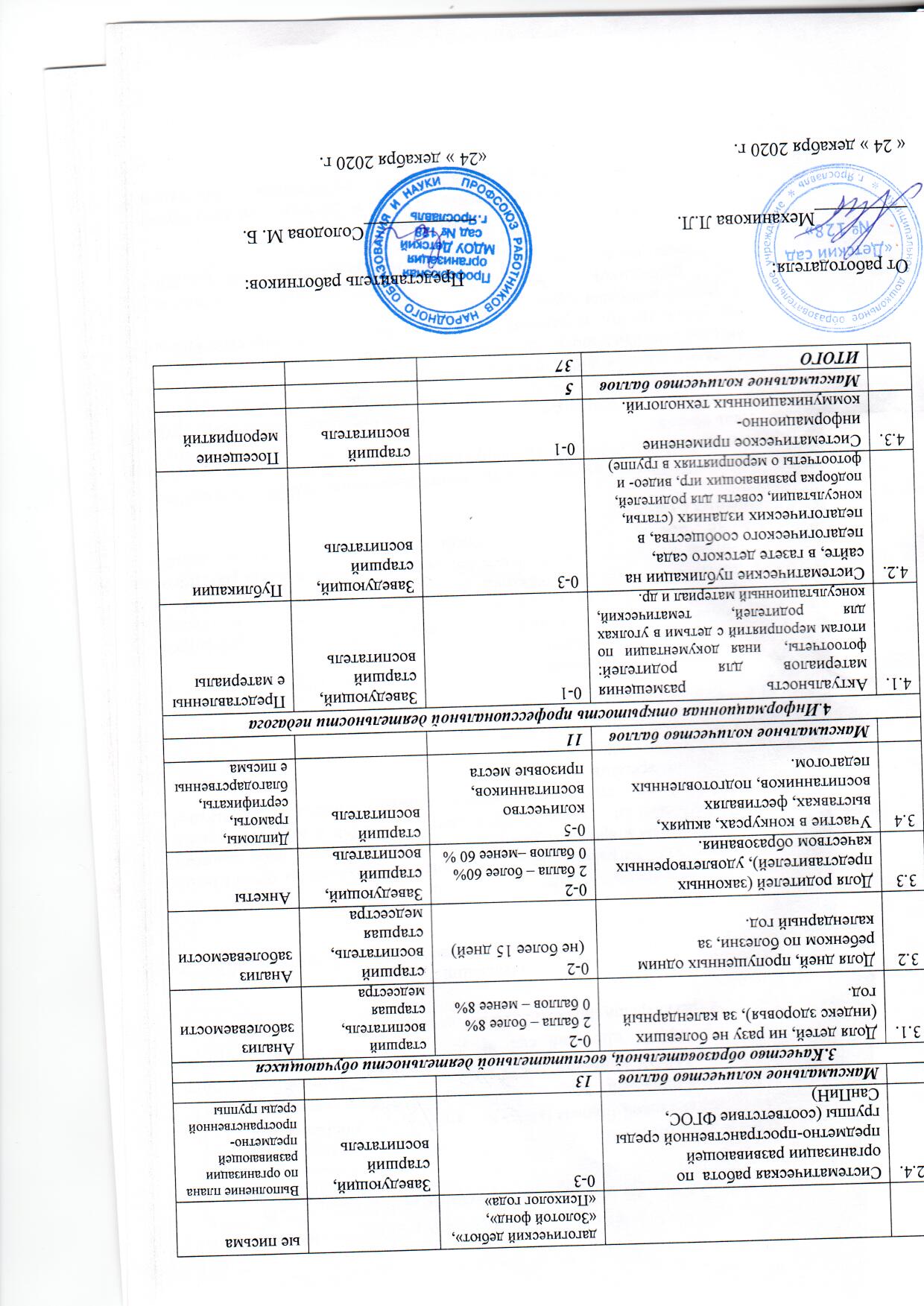 Заведующий, старший воспитательВыполнение плана по организации развивающей предметно-пространственной среды группыМаксимальное количество баллов13                    3.Качество образовательной, воспитательной деятельности обучающихся                     3.Качество образовательной, воспитательной деятельности обучающихся                     3.Качество образовательной, воспитательной деятельности обучающихся                     3.Качество образовательной, воспитательной деятельности обучающихся                     3.Качество образовательной, воспитательной деятельности обучающихся 3.1.Доля детей, ни разу не болевших (индекс здоровья), за календарный год.  0-22 балла – более 8% 0 баллов – менее 8% старший воспитатель, старшая медсестраАнализ заболеваемости3.2Доля дней, пропущенных одним ребенком по болезни, за календарный год.0-2 (не более 15 дней)старший воспитатель, старшая медсестраАнализ заболеваемости3.3Доля родителей (законных представителей), удовлетворенных качеством образования.0-22 балла – более 60% 0 баллов –менее 60 %Заведующий, старший воспитательАнкеты3.4Участие в конкурсах, акциях, выставках, фестивалях воспитанников, подготовленных педагогом.0-5количество воспитанников, призовые местастарший воспитательДипломы, грамоты, сертификаты, благодарственные письмаМаксимальное количество баллов11                   4.Информационная открытость профессиональной деятельности педагога                   4.Информационная открытость профессиональной деятельности педагога                   4.Информационная открытость профессиональной деятельности педагога                   4.Информационная открытость профессиональной деятельности педагога                   4.Информационная открытость профессиональной деятельности педагога4.1.Актуальность размещения материалов для родителей: фотоотчеты,  иная документации по итогам мероприятий с детьми в уголках для родителей, тематический, консультационный материал и др. 0-1Заведующий, старший воспитательПредставленные материалы4.2.Систематические публикации на сайте, в газете детского сада, педагогического сообщества, в педагогических изданиях (статьи, консультации, советы для родителей, подборка развивающих игр, видео- и фотоотчеты о мероприятиях в группе)0-3Заведующий, старший воспитательПубликации 4.3.Систематическое применение информационно-коммуникационных технологий.0-1старший воспитательПосещение мероприятийМаксимальное количество баллов5ИТОГО37